XXIII областные сельские спортивные игры «Золотой колос»Финальный турнир соревнований по футболу23-26 июня 2022 года                                                                                                  город Далматово              Группа «А»                                                                              Группа «В»Далматовский район.                                                     1. Кетовский МО.Варгашинский район.                                                     2. Шатровский МО.                                                             Щучанский МО.                                                               3. Куртамышский МО.КАЛЕНДАРЬ ИГР1 тур 23 июня, четверг17-00 Щучанский МО - Варгашинский район19-00Шатровский МО - Куртамышский МО2 тур 24 июня, пятница11-00 Куртамышский МО - Кетовский МО19-00Далматовский район - Щучанский МО3 тур 25 июня, суббота9-00 Кетовский МО - Шатровский МО18-30Варгашинский район - Далматовский район26 июня, воскресенье12-00 Матч за 3 место14-00Матч за 1 местоГлавный судья XXIII областных сельских спортивных игр «Золотой колос»                                                                             А.В. КоростелевКоманда123ВНПР/ПОчкиМесто1Далматовский район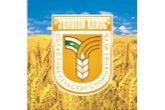 _ : __ : _ - 2Варгашинский район_ : _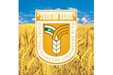 _ : _ - 3Щучанский МО_ : __ : _ - Команда123ВНПР/ПОчкиМесто1Кетовский МО_ : __ : _ - 2Шатровский МО_ : __ : _ - 3Куртамышский МО_ : __ : _ - 